Plot a Break Even Analysis from the following information for C Ltd.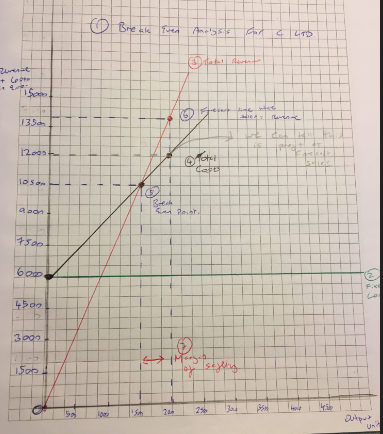 Firstly:Find Contribution per UnitSelling Price- Variable Costs = Contribution per Unit€7- €3 = €4 Contribution per UnitFind the Break Even PointFixed Costs/ Contribution per Unit = Break Even Point€6000/€4 = 1500 unitsRevenue and Costs Table- Learn to put like this!!Plotting onto Break Even ChartStepsHeading of Company,  Horizontal (across) axis –  Label Outputs in Units, Vertical (down) axis- Label revenue and Costs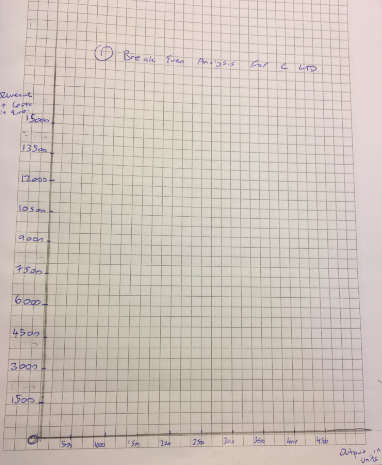 Draw Fixed Costs line. In the question above we can see it is €6000 so we draw this on the graph.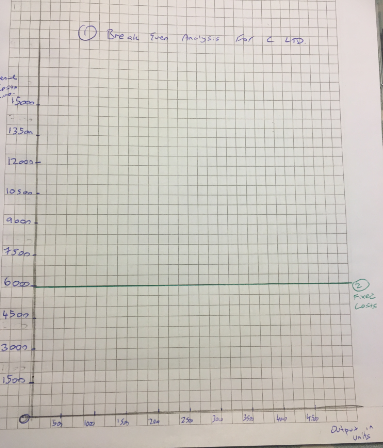 Draw Total Revenue line and mark points. We worked these out above from the table.(0,0) (1500,10500) (2000, 14000)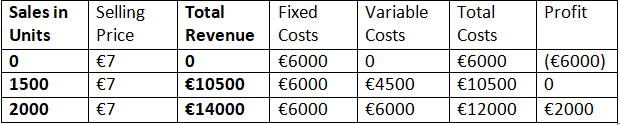  Draw Total Costs line and mark points. We worked these out above from the table(0,6000), (1500,10500), (2000, 12000)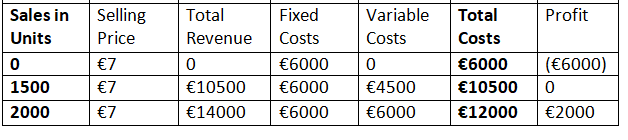 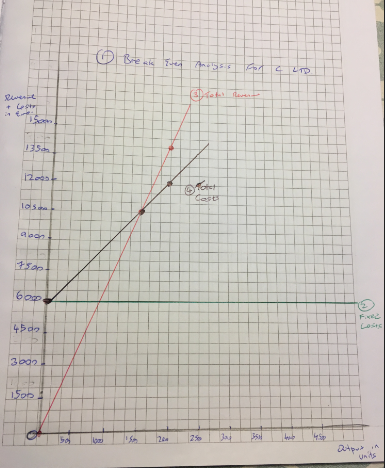 Draw Break Even Point where Sales = Total Revenue- In this question 1500 units was equal to €10500 Revenue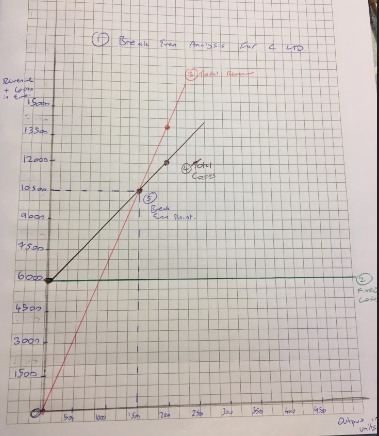 Plot the Forecast Sales where Sales = Total Revenue. In this question 2000 units was equal to €14000 Revenue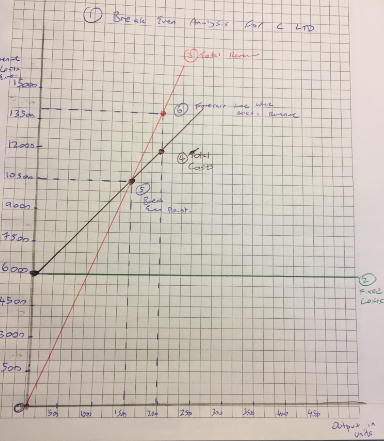 The difference between BEP and Forecast Sales will now show us both Margin of Safety, which is 500 units, and Profit at Forecast Sales, which is €2000 (€14000 TR-€12000 TC)Fixed Costs€6000Variable Costs per Unit€3Forecast Sales in Output2,000 unitsSelling Price in Euro€7Units x Selling PriceUnits x Variable Costs(€3 given above)Fixed Costs + Variable CostsTotal Revenue – Total CostsSales in UnitsSelling PriceTotal RevenueFixed CostsVariable CostsTotal CostsProfit0€70€60000€6000(€6000)1500€7€10500€6000€4500€1050002000€7€14000€6000€6000€12000€2000